令和３年度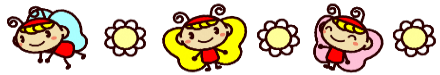 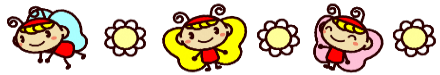 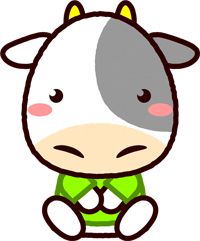 落ち着きが・・・　　言葉が・・・　かかわりが持ちにくいなぁ・・・など、お子さんの発達が気になっている、保護者の皆様へ一人で悩まないで、お話を聞いてみませんか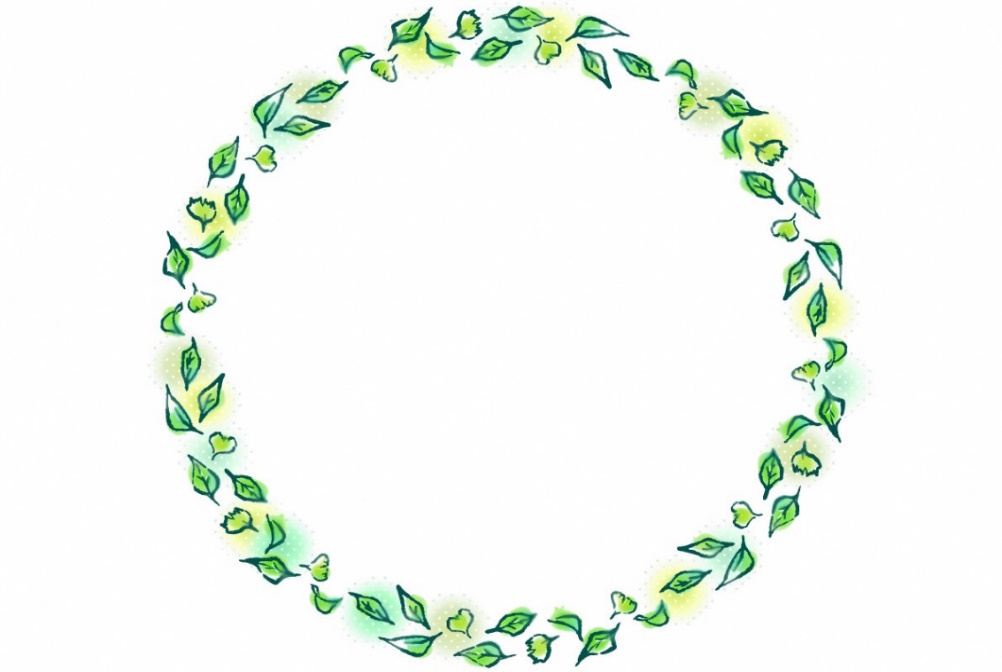 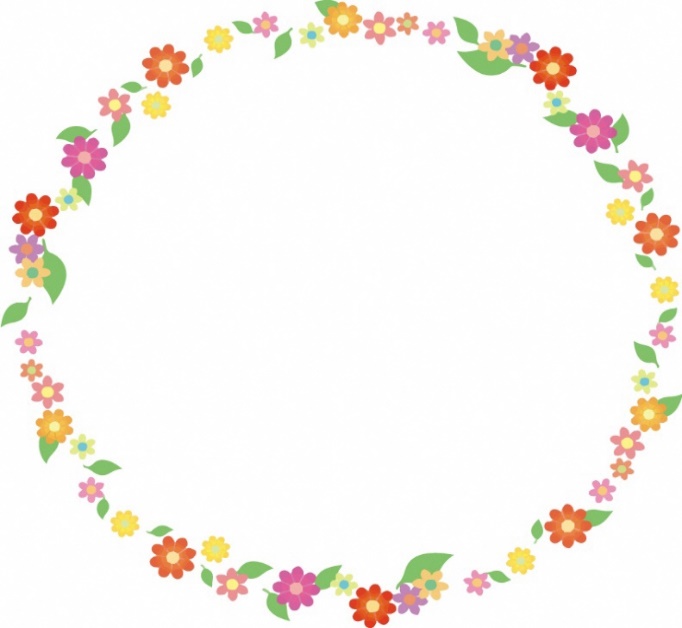 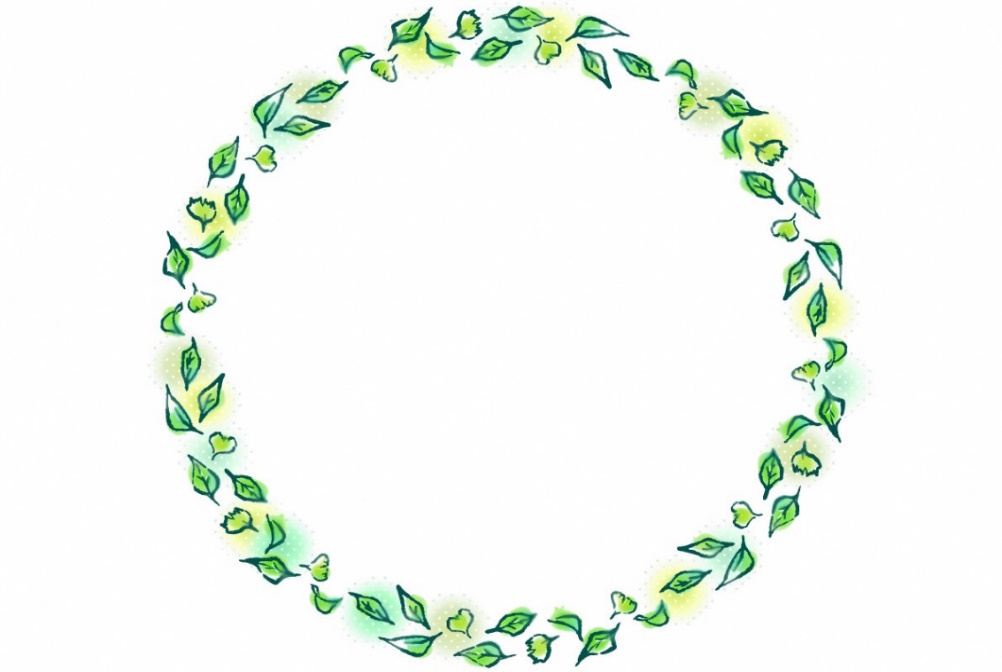 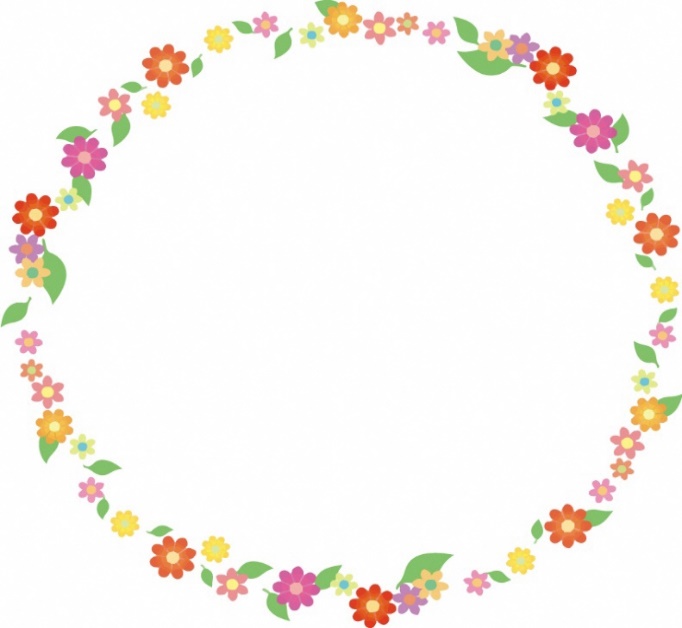 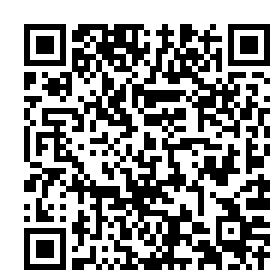 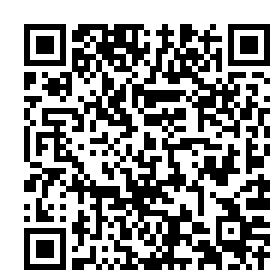 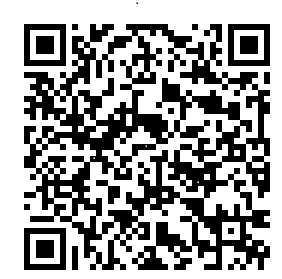 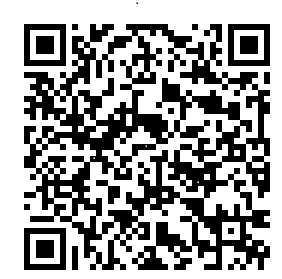 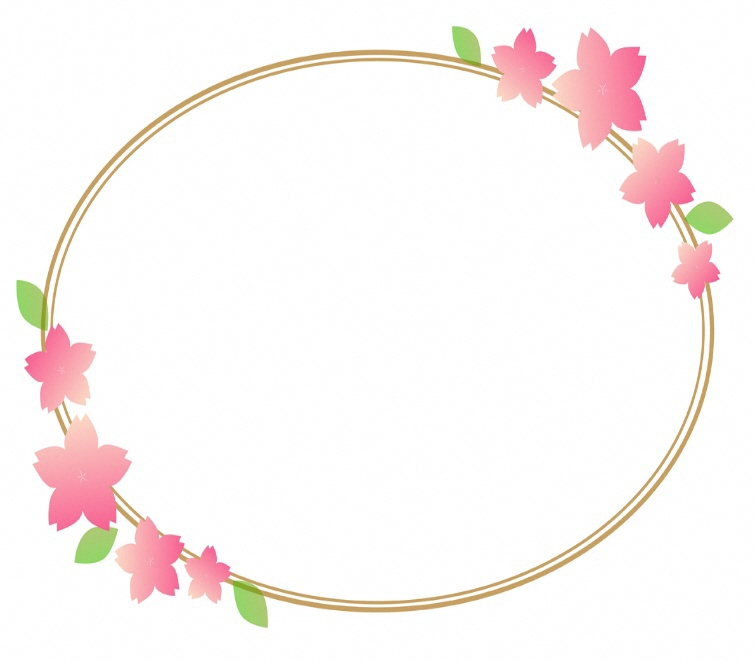 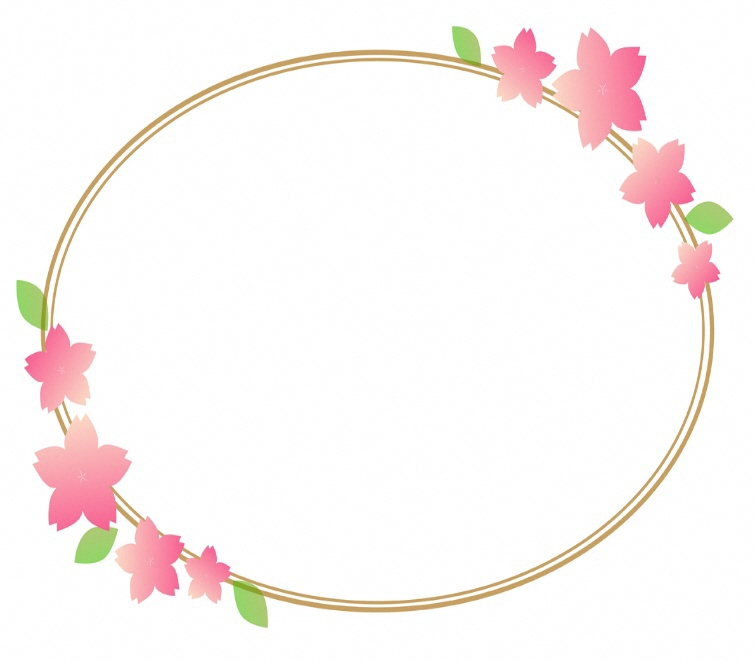 ★1時間程度の講話の後、最長12時まで質疑応答の時間としています。★毎回、竹澤清先生（あいち障害者センター）もアドバイザーとして参加されます。＜時間＞１０：００～１２：００（９：４５からZoomの入室できます）＜参加方法＞Zoomでの配信です参加者には申請結果通知と一緒にZoomのアドレスを送ります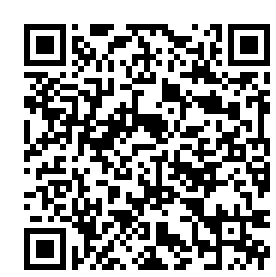 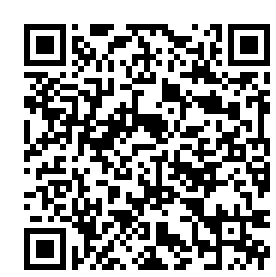 ＜定員＞　３０名　先着順＜参加費＞無料（参加に係る通信費は参加者負担となります）　＜申込み先＞「名古屋市電子申請サービス」でお申込みください　　　　　　　　　（URL: https://www.e-shinsei.city.nagoya.jp/）各QRコードから申込みページにアクセスできます　＜申込み期間＞第1回  6月14日（月）～7月2日（金）第2回　9月13日（月）～10月1日（金）第3回　11月15日（月）～12月3日（金）主催：緑区障害者基幹相談支援センター（TEL:052-892-6333）　　後援：南部地域療育センターそよ風、緑保健センター、緑区役所、徳重支所★新型コロナウイルスの影響で、開催を変更する場合があります★申込み方法が分からない場合は、緑保健センターにお問い合わせください（TEL:052-891-3628）